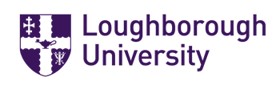 apprenticeship Initial Needs Assessment (sYSTEMS ENGINEERING)The purpose of this assessment is to understand where you have previous knowledge and skills that are also included as part of your apprenticeship. Loughborough University is required to work with you to understand these and assess whether these would be duplicated in your apprenticeship. If we decide to reduce your apprenticeship and accredit your prior learning this will reduce the time and cost of your apprenticeship.You are required to assess your current competencies against the Level 7 Systems Engineering assessment plan. On pages 2 and 3, you need to work through each group, which covers the various assessments you undertake during the apprenticeship and confirm on a scale of 1-4 your current competency level against the minimum levels required. To navigate the document please press Ctrl key and click on each group hyperlink to be taken to the specific section you are reviewing in the assessment plan. I have no experience of this and will need support to gain experience and evidence.I need to do this. I do not do this in my current role, and I need experience of this.I currently do this in my job, but I need further training and experience.I do not need this. I have formal training in the underpinning theories. I can confidently demonstrate these skills and behaviours and can provide evidence to support this.SECTION 3: APPRENTICE SELF-ASSESSMENT & OBJECTIVES3.1 Self-assessment3.2 ObjectivesThe apprentice Individual Learning Plan includes objectives for you as you embark on your apprenticeship.  As you progress through the apprenticeship, we will work with you and your workplace mentor to ensure these objectives are achieved.  To help us prepare your Training Plan we would be grateful if you would complete the section below with up to three objectives you would like to achieve during or as a result of the programme.SECTION 4: MODERATOR ASSESSMENT4.1 Prior Learning and ExperiencePlease complete the following based on prior qualifications detailed in the Apprentice Initial Assessment Form. If the specific content of prior qualifications is unclear, you must request further information from the applicant.4.2 Applicant Skills Scan and Self-AssessmentPlease complete the following sections having reviewed the applicant's skills scan and self-assessment (Section 2 and 3 tabs).4.3 Line manager supportPlease complete the following sections having discussed the applicant's skills scan and the apprenticeship requirements with the applicant's line manager.4.4 Conclusions on Prior LearningPlease complete the following having reviewed all aspects of the Apprentice Initial Assessment Form.SECTION 5: RECOGNITION OF PRIOR LEARNING & MODULE EXEMPTIONSPlease complete one of the following tables (depending on the candidate’s chosen route) where prior learning and module exemption has been identified.5.1 Strategic Leadership route 5.3 CommentsSECTION 6: INITIAL ASSESSMENT SUMMARY AND DECLARATIONSThis section should be completed by the Loughborough moderator (or other appropriate individual) following discussion of results of the initial assessment interview.6.1 Training provider declaration & signaturesI confirm I have discussed the outcome of the initial knowledge skills and behaviours assessment with the learner and given all necessary advice and guidance relating to the suitability of planned qualifications and explained that the analysis of prior qualifications and the impact of prior learning will be taken into account with their planned learning. I have also discussed with the learner the need for at least 20% of their working hours (based on 30 hours per week, the exact minimum hours will be confirmed in the Apprenticeship Agreement and Training Plan) to be in “off the job” development and the learner has agreed to fulfil this.Or 6.2 Apprentice declaration & signatures6.3 Line manager declaration & signaturesPlease ensure you have reviewed your employee’s skills scan above before answering/signing below. On behalf of the employer, I declare the following that:I have the authority within the organisation to make this agreementI agree with the results and outcome of the initial assessment and that all relevant prior learning and experience has been identified and properly accounted for in the design of the training plan, which has been adjusted accordinglyI agree that the apprenticeship is the most appropriate programme, and I am satisfied that the apprenticeship standard aligns with the applicant’s job role at the appropriate levelThe applicant has a productive job role with a direct link to the apprenticeship standardAppropriate supervision and support will be given to the applicant to carry out their job role including where the apprentice works flexibly from home (where applicable)The applicant will be given the opportunity to embed and consolidate knowledge skills and behaviours of the apprenticeship standard within the workplaceDetails of all parties will work together to achieve the apprenticeship (i.e., roles and responsibilities of the provider, employer, and apprentice) have been set out and agreed within the training planThe price of the apprenticeship has been agreed, taking into account the outcome of the initial assessment, and has been recorded on the training services agreement (contract)Off-the-job activity will take place in paid time or time off in lieuWhere planned off the job activity cannot take place as planned, we will work with the University to replan this timeApprentice Name ULNProvided by Loughborough UniversityProvided by Loughborough UniversityProvided by Loughborough UniversityApplication NoPhoneEmail Organisation ApprenticeshipLevel 7 Systems EngineeringLevel 7 Systems EngineeringLevel 7 Systems EngineeringLevel 7 Systems EngineeringLevel 7 Systems EngineeringLevel 7 Systems EngineeringLevel 7 Systems EngineeringLevel 7 Systems EngineeringLevel 7 Systems EngineeringLevel 7 Systems EngineeringLevel 7 Systems EngineeringLevel 7 Systems EngineeringSECTION 1     PRIOR QUALIFICATIONS & LEARNING SECTION 1     PRIOR QUALIFICATIONS & LEARNING SECTION 1     PRIOR QUALIFICATIONS & LEARNING SECTION 1     PRIOR QUALIFICATIONS & LEARNING SECTION 1     PRIOR QUALIFICATIONS & LEARNING SECTION 1     PRIOR QUALIFICATIONS & LEARNING SECTION 1     PRIOR QUALIFICATIONS & LEARNING SECTION 1     PRIOR QUALIFICATIONS & LEARNING SECTION 1     PRIOR QUALIFICATIONS & LEARNING SECTION 1     PRIOR QUALIFICATIONS & LEARNING SECTION 1     PRIOR QUALIFICATIONS & LEARNING SECTION 1     PRIOR QUALIFICATIONS & LEARNING SECTION 1     PRIOR QUALIFICATIONS & LEARNING Please select one box below that best describes your current highest level of educational or vocational learning Please select one box below that best describes your current highest level of educational or vocational learning Please select one box below that best describes your current highest level of educational or vocational learning Please select one box below that best describes your current highest level of educational or vocational learning Please select one box below that best describes your current highest level of educational or vocational learning Please select one box below that best describes your current highest level of educational or vocational learning Please select one box below that best describes your current highest level of educational or vocational learning Please select one box below that best describes your current highest level of educational or vocational learning Please select one box below that best describes your current highest level of educational or vocational learning Please select one box below that best describes your current highest level of educational or vocational learning Please select one box below that best describes your current highest level of educational or vocational learning Please select one box below that best describes your current highest level of educational or vocational learning Please select one box below that best describes your current highest level of educational or vocational learning  (9) Entry level (7) Other qualifications below level 1 (1) Level 1 (2) Full level 2 (3) Full level 3 (9) Entry level (7) Other qualifications below level 1 (1) Level 1 (2) Full level 2 (3) Full level 3 (9) Entry level (7) Other qualifications below level 1 (1) Level 1 (2) Full level 2 (3) Full level 3 (10) Level 4 (11) Level 5 (12) Level 6 (13) Level 7 and above (10) Level 4 (11) Level 5 (12) Level 6 (13) Level 7 and above (10) Level 4 (11) Level 5 (12) Level 6 (13) Level 7 and above (10) Level 4 (11) Level 5 (12) Level 6 (13) Level 7 and above (10) Level 4 (11) Level 5 (12) Level 6 (13) Level 7 and above (10) Level 4 (11) Level 5 (12) Level 6 (13) Level 7 and above (97) Other qualification, level not known (98) Not known (99) No qualifications (97) Other qualification, level not known (98) Not known (99) No qualifications (97) Other qualification, level not known (98) Not known (99) No qualifications (97) Other qualification, level not known (98) Not known (99) No qualificationsPlease detail any qualifications fully or partly achieved in the last 5 years (please include all qualifications, whether related to this apprenticeship/your current role or not) Please detail any qualifications fully or partly achieved in the last 5 years (please include all qualifications, whether related to this apprenticeship/your current role or not) Please detail any qualifications fully or partly achieved in the last 5 years (please include all qualifications, whether related to this apprenticeship/your current role or not) Please detail any qualifications fully or partly achieved in the last 5 years (please include all qualifications, whether related to this apprenticeship/your current role or not) Please detail any qualifications fully or partly achieved in the last 5 years (please include all qualifications, whether related to this apprenticeship/your current role or not) Please detail any qualifications fully or partly achieved in the last 5 years (please include all qualifications, whether related to this apprenticeship/your current role or not) Please detail any qualifications fully or partly achieved in the last 5 years (please include all qualifications, whether related to this apprenticeship/your current role or not) Please detail any qualifications fully or partly achieved in the last 5 years (please include all qualifications, whether related to this apprenticeship/your current role or not) Please detail any qualifications fully or partly achieved in the last 5 years (please include all qualifications, whether related to this apprenticeship/your current role or not) Please detail any qualifications fully or partly achieved in the last 5 years (please include all qualifications, whether related to this apprenticeship/your current role or not) Please detail any qualifications fully or partly achieved in the last 5 years (please include all qualifications, whether related to this apprenticeship/your current role or not) Please detail any qualifications fully or partly achieved in the last 5 years (please include all qualifications, whether related to this apprenticeship/your current role or not) Please detail any qualifications fully or partly achieved in the last 5 years (please include all qualifications, whether related to this apprenticeship/your current role or not) Year AchievedRef
No.Qualification or / and Apprenticeship Name and Level Qualification or / and Apprenticeship Name and Level Qualification or / and Apprenticeship Name and Level Content OverviewPlease describe the main modules or topics studies in each qualificationContent OverviewPlease describe the main modules or topics studies in each qualificationContent OverviewPlease describe the main modules or topics studies in each qualificationContent OverviewPlease describe the main modules or topics studies in each qualificationContent OverviewPlease describe the main modules or topics studies in each qualificationContent OverviewPlease describe the main modules or topics studies in each qualificationContent OverviewPlease describe the main modules or topics studies in each qualificationAwarding Organisation/ Certificate Number 123Functional Skills Maths and EnglishFunctional Skills Maths and EnglishFunctional Skills Maths and EnglishFunctional Skills Maths and EnglishFunctional Skills Maths and EnglishFunctional Skills Maths and EnglishFunctional Skills Maths and EnglishFunctional Skills Maths and EnglishFunctional Skills Maths and EnglishFunctional Skills Maths and EnglishFunctional Skills Maths and EnglishFunctional Skills Maths and EnglishFunctional Skills Maths and EnglishI confirm that I hold an English & Maths GCSE or equivalent qualification I confirm I have already uploaded documentary evidence of thisI confirm that I hold an English & Maths GCSE or equivalent qualification I confirm I have already uploaded documentary evidence of thisI confirm that I hold an English & Maths GCSE or equivalent qualification I confirm I have already uploaded documentary evidence of thisI confirm that I hold an English & Maths GCSE or equivalent qualification I confirm I have already uploaded documentary evidence of thisYes    NoYes    NoYes    NoYes    NoYes    NoYes    NoYes    NoYes    NoI am unable to provide evidence of an English & Maths GCSE or equivalent qualification and will require a Functional Skills assessment, in preparation for an English and/or Maths qualificationEnglish                       Maths                        Both  I am unable to provide evidence of an English & Maths GCSE or equivalent qualification and will require a Functional Skills assessment, in preparation for an English and/or Maths qualificationEnglish                       Maths                        Both  I am unable to provide evidence of an English & Maths GCSE or equivalent qualification and will require a Functional Skills assessment, in preparation for an English and/or Maths qualificationEnglish                       Maths                        Both  I am unable to provide evidence of an English & Maths GCSE or equivalent qualification and will require a Functional Skills assessment, in preparation for an English and/or Maths qualificationEnglish                       Maths                        Both  I am unable to provide evidence of an English & Maths GCSE or equivalent qualification and will require a Functional Skills assessment, in preparation for an English and/or Maths qualificationEnglish                       Maths                        Both  SECTION 2    SKILLS SCANCompetencyKSBMinimum competency levelHow competent am I?How competent am I?How competent am I?How competent am I?CommentsFollow up?CompetencyKSBMinimum competency level1234CommentsFollow up?Group 1. Assessment 1: Report, Presentation and Questions  (pg 5-6)Group 1. Assessment 1: Report, Presentation and Questions  (pg 5-6)Group 1. Assessment 1: Report, Presentation and Questions  (pg 5-6)Group 1. Assessment 1: Report, Presentation and Questions  (pg 5-6)Group 1. Assessment 1: Report, Presentation and Questions  (pg 5-6)Group 1. Assessment 1: Report, Presentation and Questions  (pg 5-6)Group 1. Assessment 1: Report, Presentation and Questions  (pg 5-6)Group 1. Assessment 1: Report, Presentation and Questions  (pg 5-6)Group 1. Assessment 1: Report, Presentation and Questions  (pg 5-6)System ThinkingS2, B1Practitioner Requirements Definition K3, S3PractitionerGroup 1. Assessment 2: Professional Discussion  (pg 7)Group 1. Assessment 2: Professional Discussion  (pg 7)Group 1. Assessment 2: Professional Discussion  (pg 7)Group 1. Assessment 2: Professional Discussion  (pg 7)Group 1. Assessment 2: Professional Discussion  (pg 7)Group 1. Assessment 2: Professional Discussion  (pg 7)Group 1. Assessment 2: Professional Discussion  (pg 7)Group 1. Assessment 2: Professional Discussion  (pg 7)Group 1. Assessment 2: Professional Discussion  (pg 7)Ethics and Professionalism K15, B4, B5Supervised PractitionerGroup 2. Assessment 1: Report, Presentation and Questions  (pg 8-9)Group 2. Assessment 1: Report, Presentation and Questions  (pg 8-9)Group 2. Assessment 1: Report, Presentation and Questions  (pg 8-9)Group 2. Assessment 1: Report, Presentation and Questions  (pg 8-9)Group 2. Assessment 1: Report, Presentation and Questions  (pg 8-9)Group 2. Assessment 1: Report, Presentation and Questions  (pg 8-9)Group 2. Assessment 1: Report, Presentation and Questions  (pg 8-9)Group 2. Assessment 1: Report, Presentation and Questions  (pg 8-9)Group 2. Assessment 1: Report, Presentation and Questions  (pg 8-9)LifecyclesK1, S11 at Practitioner1 at Supervised Practitioner1 at AwarenessCapability EngineeringK21 at Practitioner1 at Supervised Practitioner1 at AwarenessCritical Thinking B31 at Practitioner1 at Supervised Practitioner1 at AwarenessGroup 2. Assessment 2: Professional Discussion  (pg 10-11)Group 2. Assessment 2: Professional Discussion  (pg 10-11)Group 2. Assessment 2: Professional Discussion  (pg 10-11)Group 2. Assessment 2: Professional Discussion  (pg 10-11)Group 2. Assessment 2: Professional Discussion  (pg 10-11)Group 2. Assessment 2: Professional Discussion  (pg 10-11)Group 2. Assessment 2: Professional Discussion  (pg 10-11)Group 2. Assessment 2: Professional Discussion  (pg 10-11)Group 2. Assessment 2: Professional Discussion  (pg 10-11)Systems Modelling and AnalysisK5, S51 at Practitioner1 at AwarenessGeneral EngineeringK141 at Practitioner1 at AwarenessGroup 3. Assessment 1: Report, Presentation and Questions  (pg 11)Group 3. Assessment 1: Report, Presentation and Questions  (pg 11)Group 3. Assessment 1: Report, Presentation and Questions  (pg 11)Group 3. Assessment 1: Report, Presentation and Questions  (pg 11)Group 3. Assessment 1: Report, Presentation and Questions  (pg 11)Group 3. Assessment 1: Report, Presentation and Questions  (pg 11)Group 3. Assessment 1: Report, Presentation and Questions  (pg 11)Group 3. Assessment 1: Report, Presentation and Questions  (pg 11)Group 3. Assessment 1: Report, Presentation and Questions  (pg 11)CommunicationsS12Supervised Practitioner Group 3. Assessment 2: Professional Discussion  (pg 11-13)Group 3. Assessment 2: Professional Discussion  (pg 11-13)Group 3. Assessment 2: Professional Discussion  (pg 11-13)Group 3. Assessment 2: Professional Discussion  (pg 11-13)Group 3. Assessment 2: Professional Discussion  (pg 11-13)Group 3. Assessment 2: Professional Discussion  (pg 11-13)Group 3. Assessment 2: Professional Discussion  (pg 11-13)Group 3. Assessment 2: Professional Discussion  (pg 11-13)Group 3. Assessment 2: Professional Discussion  (pg 11-13)Technical LeadershipK6, S6, S21, B71 at Supervised Practitioner 1 at AwarenessNegotiationB21 at Supervised Practitioner 1 at AwarenessGroup 4. Assessment 1: Report, Presentation and Questions  (pg 13-15)Group 4. Assessment 1: Report, Presentation and Questions  (pg 13-15)Group 4. Assessment 1: Report, Presentation and Questions  (pg 13-15)Group 4. Assessment 1: Report, Presentation and Questions  (pg 13-15)Group 4. Assessment 1: Report, Presentation and Questions  (pg 13-15)Group 4. Assessment 1: Report, Presentation and Questions  (pg 13-15)Group 4. Assessment 1: Report, Presentation and Questions  (pg 13-15)Group 4. Assessment 1: Report, Presentation and Questions  (pg 13-15)Group 4. Assessment 1: Report, Presentation and Questions  (pg 13-15)Design for…K81 at Practitioner 1 at AwarenessVerificationK11, S101 at Practitioner 1 at AwarenessGroup 4. Assessment 2: Professional Discussion  (pg 15-23)Group 4. Assessment 2: Professional Discussion  (pg 15-23)Group 4. Assessment 2: Professional Discussion  (pg 15-23)Group 4. Assessment 2: Professional Discussion  (pg 15-23)Group 4. Assessment 2: Professional Discussion  (pg 15-23)Group 4. Assessment 2: Professional Discussion  (pg 15-23)Group 4. Assessment 2: Professional Discussion  (pg 15-23)Group 4. Assessment 2: Professional Discussion  (pg 15-23)Group 4. Assessment 2: Professional Discussion  (pg 15-23)System ArchitectingK7, S7, S221 at Practitioner 2 at Supervised Practitioner 3 at Awareness IntegrationK9, S91 at Practitioner 2 at Supervised Practitioner 3 at Awareness InterfacesK10, S81 at Practitioner 2 at Supervised Practitioner 3 at Awareness Validation K12, K13, S111 at Practitioner 2 at Supervised Practitioner 3 at Awareness TransitionK12, S131 at Practitioner 2 at Supervised Practitioner 3 at Awareness Operation and SupportK16, S15, S14, B61 at Practitioner 2 at Supervised Practitioner 3 at Awareness Group 5. Assessment 1: Report, Presentation and Questions  (pg 23-25)Group 5. Assessment 1: Report, Presentation and Questions  (pg 23-25)Group 5. Assessment 1: Report, Presentation and Questions  (pg 23-25)Group 5. Assessment 1: Report, Presentation and Questions  (pg 23-25)Group 5. Assessment 1: Report, Presentation and Questions  (pg 23-25)Group 5. Assessment 1: Report, Presentation and Questions  (pg 23-25)Group 5. Assessment 1: Report, Presentation and Questions  (pg 23-25)Group 5. Assessment 1: Report, Presentation and Questions  (pg 23-25)Group 5. Assessment 1: Report, Presentation and Questions  (pg 23-25)PlanningK19, S201 at Practitioner1 at Supervised PractitionerRisk and OpportunityK4, S41 at Practitioner1 at Supervised PractitionerGroup 5. Assessment 2: Professional Discussion  (pg 25-27)Group 5. Assessment 2: Professional Discussion  (pg 25-27)Group 5. Assessment 2: Professional Discussion  (pg 25-27)Group 5. Assessment 2: Professional Discussion  (pg 25-27)Group 5. Assessment 2: Professional Discussion  (pg 25-27)Group 5. Assessment 2: Professional Discussion  (pg 25-27)Group 5. Assessment 2: Professional Discussion  (pg 25-27)Group 5. Assessment 2: Professional Discussion  (pg 25-27)Group 5. Assessment 2: Professional Discussion  (pg 25-27)Monitoring and ControlS141 at Practitioner1 at Supervised Practitioner 1 at AwarenessInformation Management K20, S191 at Practitioner1 at Supervised Practitioner 1 at AwarenessConfiguration ManagementK20, S181 at Practitioner1 at Supervised Practitioner 1 at AwarenessGroup 6. Assessment 1: Report, Presentation and Questions  (pg 27-28)Group 6. Assessment 1: Report, Presentation and Questions  (pg 27-28)Group 6. Assessment 1: Report, Presentation and Questions  (pg 27-28)Group 6. Assessment 1: Report, Presentation and Questions  (pg 27-28)Group 6. Assessment 1: Report, Presentation and Questions  (pg 27-28)Group 6. Assessment 1: Report, Presentation and Questions  (pg 27-28)Group 6. Assessment 1: Report, Presentation and Questions  (pg 27-28)Group 6. Assessment 1: Report, Presentation and Questions  (pg 27-28)Group 6. Assessment 1: Report, Presentation and Questions  (pg 27-28)Project ManagementK17, K19, S16Supervised PractitionerGroup 6. Assessment 2: Professional Discussion  (pg 28-29)Group 6. Assessment 2: Professional Discussion  (pg 28-29)Group 6. Assessment 2: Professional Discussion  (pg 28-29)Group 6. Assessment 2: Professional Discussion  (pg 28-29)Group 6. Assessment 2: Professional Discussion  (pg 28-29)Group 6. Assessment 2: Professional Discussion  (pg 28-29)Group 6. Assessment 2: Professional Discussion  (pg 28-29)Group 6. Assessment 2: Professional Discussion  (pg 28-29)Group 6. Assessment 2: Professional Discussion  (pg 28-29)FinanceK183 at AwarenessLogisticsK213 at AwarenessQualityS173 at AwarenessGroup 1. Assessment 1: Report, Presentation and Questions                                                                                                                     Back to skills scan assessment pageGroup 1. Assessment 1: Report, Presentation and Questions                                                                                                                     Back to skills scan assessment pageGroup 1. Assessment 1: Report, Presentation and Questions                                                                                                                     Back to skills scan assessment pageGroup 1. Assessment 1: Report, Presentation and Questions                                                                                                                     Back to skills scan assessment pageGroup 1. Assessment 1: Report, Presentation and Questions                                                                                                                     Back to skills scan assessment pageCompetency/KSBModule(s)AwarenessSupervised PractitionerPractitionerSystems ThinkingSystems ThinkingSystems ThinkingSystems ThinkingSystems ThinkingS2 Define context of a system from a range of viewpoints including system boundaries and external interfaces Applied Systems ThinkingSystems ArchitectureGroup Systems ProjectVerification and ValidationSystems DesignHolistic EngineeringEngineering and Managing CapabilityModelling, Simulation and Visualization for EngineeringManufacturing Processes and Automationn/an/aHasSelected and applied appropriate systems thinking approaches to demonstrate this skill Lead a team systems thinking activity aligned to purpose of an activity in which they were involved B1 Adopt an holistic thinking approach to system development Applied Systems ThinkingSystems ArchitectureGroup Systems ProjectVerification and ValidationSystems DesignHolistic EngineeringEngineering and Managing CapabilityModelling, Simulation and Visualization for EngineeringManufacturing Processes and Automationn/an/aCan explain Enterprise and technology issues affecting design of a system and their application of systems thinking techniques to address them Can identify Systems concepts in the behaviour of a complex project or system and identify and apply systems methods to resolve issues Can evidence Leadership of systems thinking activities in a complex project Competency/KSBModule(s)AwarenessSupervised PractitionerPractitionerRequirements definition Requirements definition Requirements definition Requirements definition Requirements definition K3 The characteristics of good quality requirements and the need for traceabilityApplied Systems ThinkingSystems ArchitectureGroup Systems ProjectVerification and ValidationSystems DesignIndividual ProjectEngineering and Managing Capabilityn/an/aCan define Governing requirements elicitation and management plans, processes and appropriate tools Can explain Elicitation and validation of stakeholder requirements  How to establish acceptance criteria for requirements How to establish a complete and consistent requirement set for the system of interest. How to assess the impact of changes to requirements on the solution and program. Can describeQualities of good, consistent requirements S3 Use appropriate methods to analyse stakeholder needs to produce good quality, consistent requirements with acceptance criteria and manage them throughout system developmentApplied Systems ThinkingSystems ArchitectureGroup Systems ProjectVerification and ValidationSystems DesignIndividual ProjectEngineering and Managing Capabilityn/an/aHas Demonstrated this skill independently or has managed others. Written good quality and consistent requirements for a system of interest, including resolution and negotiation where applicableGroup 1. Assessment 2: Professional Discussion                                                                                                                                            Back to skills scan assessment pageGroup 1. Assessment 2: Professional Discussion                                                                                                                                            Back to skills scan assessment pageGroup 1. Assessment 2: Professional Discussion                                                                                                                                            Back to skills scan assessment pageGroup 1. Assessment 2: Professional Discussion                                                                                                                                            Back to skills scan assessment pageGroup 1. Assessment 2: Professional Discussion                                                                                                                                            Back to skills scan assessment pageCompetency/KSBModule(s)AwarenessSupervised PractitionerPractitionerEthics and ProfessionalismEthics and ProfessionalismEthics and ProfessionalismEthics and ProfessionalismEthics and ProfessionalismK15 How to take account of health and safety legislation and sustainable development requirements in the relevant industryInnovation and Entrepreneurship in EngineeringHolistic EngineeringEngineering and Managing CapabilityEngineering and Sustainable Developmentn/aCan describeHow systems engineering activities are performed with integrityHealth and safety considerations relevant to systems developmentCan identifyAppropriate health and safety legislation relevant to development of a specific system or system elementB4 Take personal responsibility for health and safety practices and sustainable developmentInnovation and Entrepreneurship in EngineeringHolistic EngineeringEngineering and Managing CapabilityEngineering and Sustainable Developmentn/aEvidence ofHealth and safety considerations and sustainable development considerations in system design activities, carried out under supervisionEvidence ofHealth and safety considerations and sustainable development considerations in system design activities, carried out independently or supervising othersB5 Operate with integrity and in an ethical manner, and ensure that team members perform with integrity and in an ethical mannerInnovation and Entrepreneurship in EngineeringHolistic EngineeringEngineering and Managing CapabilityEngineering and Sustainable Developmentn/aCan describeEthical considerations and appropriate behaviours with reference to real or hypothetical projects in employer’s business domainCan explain with reasoned argumentEthical considerations and appropriate behaviours with reference to real or hypothetical projects in employer’s business domainGroup 2. Assessment 1: Report, Presentation and Questions                                                                                                                     Back to skills scan assessment pageGroup 2. Assessment 1: Report, Presentation and Questions                                                                                                                     Back to skills scan assessment pageGroup 2. Assessment 1: Report, Presentation and Questions                                                                                                                     Back to skills scan assessment pageGroup 2. Assessment 1: Report, Presentation and Questions                                                                                                                     Back to skills scan assessment pageGroup 2. Assessment 1: Report, Presentation and Questions                                                                                                                     Back to skills scan assessment pageCompetency/KSBModule(s)AwarenessSupervised PractitionerPractitionerLifecyclesLifecyclesLifecyclesLifecyclesLifecyclesK1 Systems engineering lifecycle processesApplied Systems ThinkingGroup Systems ProjectVerification and ValidationHolistic EngineeringEngineering and Managing CapabilitySystems ArchitectureSystems DesignCan describeDifferent lifecycles and their characteristicsCan describeSystems Engineering lifecycle processesCan identifyLife cycle processes on a project upon which they are working and the suitable activities at system or systems element levelCan explainAdvantages and disadvantages of different systems development lifecycles and where to apply them advantageouslyImportance of considering future lifecycle stages during the current stageCan identifyProject, enterprise and technology needs that affect choice of lifecycle model governing a projectDependencies between lifecycle stages of different system elements requiring alignment in a projectCan explainPlans for transitions between lifecycle stages in a projectApplication of enterprise-level policies, procedures, guidance, and best practice to lifecycle selection in a projectPreparation of future lifecycle phases, taking into account the impact on current phase and improvement of current activitiesS1 Select appropriate lifecycle for a system or element of a system and establish its lifecycle stages and the relationships between themApplied Systems ThinkingGroup Systems ProjectVerification and ValidationHolistic EngineeringEngineering and Managing CapabilitySystems ArchitectureSystems DesignCan explainWhy selection of lifecycle is importantWhy an appropriate lifecycle process model should be definedWhy different engineering approaches are required in different lifecycle phasesHasDemonstrated this skill under supervision or in the role of assistantHasDemonstrated this skill independently or has managed othersUsed enterprise-level policies, procedures, guidance and/or best practice to select lifecycles governing the project and defined dependencies and transitions between lifecycle stagesCapability EngineeringCapability EngineeringCapability EngineeringCapability EngineeringCapability EngineeringK2 The role a system plays in the super system of which it is a partSystems ArchitectureGroup Systems ProjectEngineering and Managing CapabilityCan explainThe concept of capability and how it is useful to characterise systemsHow capability requirements may be satisfied by integrating several systemsHow super system capability needs may impact the development of contributing systemsCan identify Capability issues from the wider system that will affect the design of the system of interestCan explainHow super system capability needs impact on the development of each system that contributes to the capability.Can describe Different elements that make up capability within a projectCan identifyCapability issues of the wider (super) system which affect the design of a system and translate them into system requirementsCan describe Assessment of existing super system capability and identification of gaps, leading to recommendations for reduction or elimination of deficitCritical Thinking Critical Thinking Critical Thinking Critical Thinking Critical Thinking B3 Adopt a critical thinking approach using a logical critique of work including assumptions, approaches, arguments, conclusions, and decisionsn/aCan explainWhy ideas, arguments, and solutions need to be critically evaluatedWhy bias may occur in argumentsEvidence in technical approach ofClear statement of assumptionsCareful selection of methodsLogical deductions and conclusionsEvidence in technical approach ofExamination of impact of assumptions or weak logic and looks for substantive argumentsEffective challenging of team assumptions, decisions and/or conclusionsConstructs robust and detailed logical argumentGroup 2. Assessment 2: Professional Discussion                                                                                                                                           Back to skills scan assessment pageGroup 2. Assessment 2: Professional Discussion                                                                                                                                           Back to skills scan assessment pageGroup 2. Assessment 2: Professional Discussion                                                                                                                                           Back to skills scan assessment pageGroup 2. Assessment 2: Professional Discussion                                                                                                                                           Back to skills scan assessment pageGroup 2. Assessment 2: Professional Discussion                                                                                                                                           Back to skills scan assessment pageCompetency/KSBModule(s)AwarenessSupervised PractitionerPractitionerSystems Modelling and AnalysisSystems Modelling and AnalysisSystems Modelling and AnalysisSystems Modelling and AnalysisSystems Modelling and AnalysisK5 The benefits and risks associated with modelling and analysisSystems ArchitectureUnderstanding ComplexityVerification and ValidationSystems DesignModelling, Simulation and Visualization for EngineeringApplied Systems ThinkingIndividual ProjectSensors and Actuators for ControlHolistic EngineeringComputer Aided EngineeringDigital Signal ProcessingCan explainWhy systems representations are needed and the benefits they offerRelevance of model outputs and how these relate to system developmentCan describeScope and limitations of modelsDifferent types of modelling and simulationCan explainWhy models are developed for a specific purpose or use and provides examplesWhy models and simulations have a limit of valid use, and the risks of using models and simulations outside those limits.How modelling or simulation have been used to represent a specific system or system element, including choice of tools and techniques, model development, analysis and interpretationCan defineGoverning modelling and analysis plans, processes and appropriate tools for a project, and explain their use to monitor and control systems modelling and analysis activities for a system or system elementManagement strategy for models produced within a projectCan explainSelection of appropriate representation of a specific systems or systems element and appropriate tools and techniques for itsmodelling and analysisS5 Generate a physical, mathematical, or logical representation of a system entity, phenomenon or processSystems ArchitectureUnderstanding ComplexityVerification and ValidationSystems DesignModelling, Simulation and Visualization for EngineeringApplied Systems ThinkingIndividual ProjectSensors and Actuators for ControlHolistic EngineeringComputer Aided EngineeringDigital Signal ProcessingCan describea variety of system analysis techniques which can be used to derive information about a system.HasDemonstrated this skill by applying scientific or engineering principles under supervision or mentorHasDemonstrated this skill independently, as leader of a team, or as a technical mentor to othersCompetency/KSBModule(s)AwarenessSupervised PractitionerPractitionerGeneral EngineeringGeneral EngineeringGeneral EngineeringGeneral EngineeringGeneral EngineeringK14 Scientific, technical,engineering, and mathematics fundamentals and a broad technical domain knowledge for the relevant industryIndividual ProjectUnderstanding ComplexitySensors and Actuators for ControlEngineering and Sustainable DevelopmentManufacturing Processes and AutomationAdditive ManufacturingComputer Aided EngineeringDigital Signal ProcessingCommunication NetworksTelecommunications Network SecurityHasKnowledge of core principles of science and engineeringCan describeApplication of suitable scientific or engineering theory, methods, and tools for system developmentCan explain and justifyDetermination of scientific and mathematical theory for use in system developmentApplication of suitable scientific or engineering theory, methods, and tools for system developmentEngineering decisions underpinned by engineering principles and theoryGroup 3. Assessment 1: Report, Presentation and Questions                                                                                                                         Back to skills scan assessment pageGroup 3. Assessment 1: Report, Presentation and Questions                                                                                                                         Back to skills scan assessment pageGroup 3. Assessment 1: Report, Presentation and Questions                                                                                                                         Back to skills scan assessment pageGroup 3. Assessment 1: Report, Presentation and Questions                                                                                                                         Back to skills scan assessment pageGroup 3. Assessment 1: Report, Presentation and Questions                                                                                                                         Back to skills scan assessment pageCompetency/KSBModule(s)AwarenessSupervised PractitionerPractitionerCommunicationsCommunicationsCommunicationsCommunicationsCommunicationsS12 Communicates effectivelywith all stakeholders of the projectApplied Systems ThinkingGroup Systems ProjectIndividual ProjectSensors and Actuators for ControlInnovation and Entrepreneurship in EngineeringEngineering and Managing Capabilityn/aCan provide evidence ofEffective communication using appropriate media and means to influence project outcomesCan provide evidence ofEffective communication using appropriate media and means to influence project outcomesDevelopment of communicating culture within team or stakeholder groupGroup 3. Assessment 2: Professional Discussion                                                                                                                                                Back to skills scan assessment pageGroup 3. Assessment 2: Professional Discussion                                                                                                                                                Back to skills scan assessment pageGroup 3. Assessment 2: Professional Discussion                                                                                                                                                Back to skills scan assessment pageGroup 3. Assessment 2: Professional Discussion                                                                                                                                                Back to skills scan assessment pageGroup 3. Assessment 2: Professional Discussion                                                                                                                                                Back to skills scan assessment pageCompetency/KSBModule(s)AwarenessSupervised PractitionerPractitionerTechnical Leadership Technical Leadership Technical Leadership Technical Leadership Technical Leadership K6 How creativity, ingenuity,experimentation and accidents or errors, often lead to technological and engineering successes and advancesGroup Systems ProjectIndividual ProjectSystems Architecture Understanding ComplexitySensors and Actuators for ControlInnovation and Entrepreneurship in EngineeringHolistic EngineeringModelling, Simulation and Visualization for EngineeringEngineering and Sustainable Development Manufacturing Processes and Automation Engineering Design MethodsCan explainThe role of technical leadership in systems engineering The importance of collaboration in systems engineeringWhy understanding strategy is important to systems engineering leadershipCan describeHow creativity, ingenuity, experimentation, an accidents or error has led them to a solution or engineering successHow their innovative ideas have been communicated to peers and other stakeholdersHow ideas have been modified or developed as a result of peer review or criticismCan describe and explainAn exemplar of their use of creativity, innovation, or problem solving techniques to develop strategies or resolve team or project issuesCan explainThe interpretation of a vision for a project team and how to gain acceptance across the teamHow constructive criticism enabled self- improvement and modification or development of strategy or ideasS6 Apply creativity, innovationand problem solving techniques to system development or operationGroup Systems ProjectIndividual ProjectSystems Architecture Understanding ComplexitySensors and Actuators for ControlInnovation and Entrepreneurship in EngineeringHolistic EngineeringModelling, Simulation and Visualization for EngineeringEngineering and Sustainable Development Manufacturing Processes and Automation Engineering Design MethodsCan explainHow creativity, ingenuity, and experimentation leads to technological and engineering successHasDemonstrated this skill for a small project or systems, within the context of the business and can identify the creative, innovative, or key problem solving stepsHasDemonstrated this skill for a complex project or system within the context of the business, or led an innovation team.Can identify the creative, innovative, or key problem solving stepsS21 Identify concepts and ideas in sciences, technologies and engineering disciplines beyond their own discipline that could benefit the projectsolutionGroup Systems ProjectIndividual ProjectSystems Architecture Understanding ComplexitySensors and Actuators for ControlInnovation and Entrepreneurship in EngineeringHolistic EngineeringModelling, Simulation and Visualization for EngineeringEngineering and Sustainable Development Manufacturing Processes and Automation Engineering Design MethodsCan explainHow different sciences impact the technology and engineering domainEvidence ofMaintaining knowledge of across engineering and/or scientific disciplinesNot required at practitioner level; use same criterion as supervised practitionerB7 Maintain awareness of developments in sciences, technologies and relatedengineering disciplinesGroup Systems ProjectIndividual ProjectSystems Architecture Understanding ComplexitySensors and Actuators for ControlInnovation and Entrepreneurship in EngineeringHolistic EngineeringModelling, Simulation and Visualization for EngineeringEngineering and Sustainable Development Manufacturing Processes and Automation Engineering Design MethodsCan describeHow to keep abreast of science and technology advancesCan evidenceOngoing technical learning, drawing on examples from logbookNot required at practitioner level; use same criterion as supervised practitionerCompetency/KSBModule(s)AwarenessSupervised PractitionerPractitionerNegotiation Negotiation Negotiation Negotiation Negotiation B2 Perform negotiations with stakeholders recognizing different styles of negotiating parties and adapts own style accordinglyCan describeWhen negotiation may be necessary and what it entailsCan describeDifferent stakeholder positions within a negotiation Evidence ofSupport to a negotiating team through provision of data and informationEvidence ofSuccessful negotiations conducted within a system development or operation activity, conducted independently or in a leadership roleGroup 4. Assessment 1: Report, Presentation and Questions                                                                                                                     Back to skills scan assessment pageGroup 4. Assessment 1: Report, Presentation and Questions                                                                                                                     Back to skills scan assessment pageGroup 4. Assessment 1: Report, Presentation and Questions                                                                                                                     Back to skills scan assessment pageGroup 4. Assessment 1: Report, Presentation and Questions                                                                                                                     Back to skills scan assessment pageGroup 4. Assessment 1: Report, Presentation and Questions                                                                                                                     Back to skills scan assessment pageCompetency/KSBModule(s)AwarenessSupervised PractitionerPractitionerDesign for…Design for…Design for…Design for…Design for…K8 Non-functional designattributes such as manufacturability, testability, reliability, maintainability, affordability, safety, security, human factors, environmental impacts, robustness and resilience, flexibility, interoperability, capability growth, disposal, cost, natural variations, etcSystems ArchitectureGroup Systems ProjectIndividual ProjectSystems DesignInnovation and Entrepreneurship in EngineeringEngineering and Managing CapabilityModelling, Simulation and Visualization for EngineeringEngineering and Sustainable Development Manufacturing Processes and AutomationEngineering Design MethodsLean and Agile ManufactureTelecommunication Network Security Can explainWhy the requirements of all lifecycle stages must be accommodatedThe importance of integrating design specialties into the solution and how this may lead to conflicting requirementsCan describeRelationships between “ilities”Can explainThe process and tools selection to manage and control selected specialty engineering activitiesSelection and balancing of design attributes in support of specialty engineering needsHow techniques and tools are used to ensure design meets specialty needsCan identifyDesign attributes and how they influence the designRelationships pertinent to the integration of specialisms within a projectCan describeThe operational environment in ways appropriate to support specialty engineering activitiesHow trade studies influence characteristics of proposed solutionsCan explainDefinition of governing specialty engineering plans, processes and appropriate tools to monitor and control specialty engineering activitiesHow to select and balance design attributes throughout the design process in support of specialty engineering needsSelection and application of appropriate techniques to characterize the operational environment and trade studies to determine and characterize specialty characteristics of proposed solutionsThe integration of specialisms within a projectCan justifyTrade-offs involving conflicting demands from design specialismsCompetency/KSBModule(s)AwarenessSupervised PractitionerPractitionerVerificationVerificationVerificationVerificationVerificationK11 Systems verification againstspecified requirements and characteristics and the need to execute it in a logical sequence.Group Systems ProjectIndividual ProjectVerification and ValidationSystems DesignGroup Systems ProjectIndividual ProjectVerification and ValidationSystems DesignModelling, Simulation and Visualization for EngineeringCan explainThe purpose of verificationWhy there is a need to verify a system in a logical sequenceCan describeThe verification environmentCan identifyRequired evidence for verification of small projectsCan explainVerification plans, including selection of standards, methods, and definition of timing for small projects, in context of business domainHow evidence establishes that a system meets requirementsCan explainHow to define governing verification plans, processes and select tools to monitor and control verification activitiesHow to write verification plans, including selection of standards, methods, and definition of timing for complex systems or projects, in context of business domainHow to write detailed verification proceduresCan identifySuitable verification environmentRequired evidence for verification of complex projectsCan showTraceability between verification requirements and system requirementsS10 Define verification plans (including tests) to obtain objective evidence that a system of system element fulfils its specified requirements and characteristicsGroup Systems ProjectIndividual ProjectVerification and ValidationSystems DesignGroup Systems ProjectIndividual ProjectVerification and ValidationSystems DesignModelling, Simulation and Visualization for EngineeringCan explainWhy verification should be plannedHasAssisted with the development of verification plansWritten verification plans independently for small projects of systemsCarried out verification tasks under supervisionHasDeveloped verification plans independently or as supervisor to othersWritten verification plans and procedures for complex systemsCarried out verification tasks independently or as supervisor of othersGroup 4. Assessment 2: Professional Discussion                                                                                                                                            Back to skills scan assessment pageGroup 4. Assessment 2: Professional Discussion                                                                                                                                            Back to skills scan assessment pageGroup 4. Assessment 2: Professional Discussion                                                                                                                                            Back to skills scan assessment pageGroup 4. Assessment 2: Professional Discussion                                                                                                                                            Back to skills scan assessment pageGroup 4. Assessment 2: Professional Discussion                                                                                                                                            Back to skills scan assessment pageCompetency/KSBModule(s)AwarenessSupervised PractitionerPractitionerSystems ArchitectingSystems ArchitectingSystems ArchitectingSystems ArchitectingSystems ArchitectingK7 Different types of systemsarchitecture and techniques used to support the architectural design process (i.e. the specification of systems elements and their relationships)Applied Systems ThinkingSystems ArchitectureGroup Systems ProjectVerification and ValidationSystems DesignModelling, Simulation and Visualization for EngineeringSensors and Actuators for ControlEngineering and Managing CapabilityCan describeThe principles of architectural designDifferent types of architectureCan explainThe choice of architecture type and techniques used for a specific system or systems elementHow analysis techniques have been used in the architectural design processHow architectural attributes relate to requirementsHow functional analysis is conducted for a specific systemCan describeConcept feasibility and design trade-off applied to a system or systems elementCan explainHow to define governing systems architecting plans, processes, and appropriate tools for system architectural design activities. How to partition a system into realizable system elements that can be brought together to meet the requirementsMonitoring or an evolving design solution and how key aspects are used to adjust the architecture of a systemCan justifyChoice of techniques, architectural analysis and selection of an optimum solution based on an example systemS7 Define the systemsarchitecture and derived requirements to produce an implementable solution that enables a balanced and optimum result that considers all stakeholder requirements across all stages of the lifecycleApplied Systems ThinkingSystems ArchitectureGroup Systems ProjectVerification and ValidationSystems DesignModelling, Simulation and Visualization for EngineeringSensors and Actuators for ControlEngineering and Managing CapabilityCan explainThe need for functional models of a systemThe process and key artefacts of functional analysisHow outputs from functional analysis lead to overall system designHasContributed to the architectural design process through provision of solely produced artefacts as a team member or under supervisionHasContributed substantially to the architectural design process, offering alternative designs, and conducting analysis to support decision making. Works independently or supervises othersS22 Partition between discipline technologies and work with specialists to derive discipline specific requirementsApplied Systems ThinkingSystems ArchitectureGroup Systems ProjectVerification and ValidationSystems DesignModelling, Simulation and Visualization for EngineeringSensors and Actuators for ControlEngineering and Managing CapabilityCan explainWhy alternative discipline technologies can be used to satisfy the same requirementHasApplied systems architecting approaches to derive discipline specific requirementsNot required at practitioner level; use same criterion as supervised practitionerCompetency/KSBModule(s)AwarenessSupervised PractitionerPractitionerIntegrationIntegrationIntegrationIntegrationIntegrationK9 Integration as a logicalsequence to confirm the system design, architecture, and interfacesSystems ArchitectureGroup Systems ProjectIndividual ProjectSystems DesignHolistic EngineeringEngineering and Managing CapabilitySensors and Actuators for ControlVerification and ValidationManufacturing Processes and Automation Additive ManufacturingEngineering Design MethodsCan explainWhy integration is important and how it confirms the systems design, architecture and interfacesWhy a system should be integrated in a logical sequenceCan explainThe development of integration plans for a small project, within the context of their business domain, including applicable methods and timingCan identifyEvidence to be gathered during integration in support of downstream test and acceptance activitiesSimple faults typically found during integration activities and describe how they will be documented and communicated to stakeholdersAppropriate corrective actions for typical faults found during integration activitiesCan describeThe integration environment for a small project within the context of their business domainCan explainHow to define governing integration plans, processes and appropriate tools to monitor and control integration activitiesHow to develop integration plans for larger, more complex systems or projects, within the context of their business domain including applicable methods and timing and how standards influence the plansThe management of integration activities for a system, product or serviceCan identifyEvidence to be gathered during integration in support of downstream test and acceptance activitiesComplex faults typically found during integration activities and describe how they will be documented and communicated to stakeholdersAppropriate corrective actions for typical faults found during integration activitiesCan describeThe integration environment for a more complex systems or projects, within the context of their business domainS9 Assemble a set of system elements and aggregate into the realised system, product, or service using appropriate techniques to test interfaces, manage data flows, implement control mechanisms, and verify that elements and aggregatesperform as expectedSystems ArchitectureGroup Systems ProjectIndividual ProjectSystems DesignHolistic EngineeringEngineering and Managing CapabilitySensors and Actuators for ControlVerification and ValidationManufacturing Processes and Automation Additive ManufacturingEngineering Design MethodsCan explainWhy planning and management of integration is necessaryHasAssisted in the development of integration plans and carried out integration tasks under supervisionHasDeveloped integration plans and carried out integration tasks independently or as supervisor of othersInterfacesInterfacesInterfacesInterfacesInterfacesK10 Interface management and its potential impact on the integrity of the system solutionGroup Systems ProjectSystems DesignEngineering and Managing CapabilityIndividual ProjectVerification and ValidationModelling, Simulation and Visualization for EngineeringCan explainThe impact of interface definition on the system solutionCan explainHow to identify and define simple interfacesCan describeGoverning processes to manage and control interfacesCan explainDefinition of governing interface management plans, processes, and tools to monitor and control interface management activitiesCan describePossible sources of complexity for interface definition and managementCan identifySystem element interfaces and define and themConsequences of changes to interfaces at systems element, system, or systems of systems levelS8 Identify, define, and control interactions across system or system element boundariesGroup Systems ProjectSystems DesignEngineering and Managing CapabilityIndividual ProjectVerification and ValidationModelling, Simulation and Visualization for EngineeringCan describeHow an interface may be definedHasIdentified and defined simple interfacesHasIdentified and defined multiple types of interface in complex systemsCompetency/KSBModule(s)AwarenessSupervised PractitionerPractitionerValidationValidationValidationValidationValidationK12 The relationship betweenverification, validation, and acceptanceGroup Systems ProjectIndividual ProjectVerification and ValidationModelling, Simulation and Visualization for EngineeringSensors and Actuators for ControlSystems DesignHolistic EngineeringEngineering and Managing CapabilityManufacturing Processes and AutomationCommunication NetworksCan describeThe relationship between verification, validation, and acceptanceCan describeAppropriate verification, validation, and acceptance tests for a systemHow evidence gathered in verification and validation testing supports qualification, certification, and acceptance testingNot required at practitioner level; use same criterion as supervised practitionerK13 The purpose and importanceof system validation in relevant commercial contextGroup Systems ProjectIndividual ProjectVerification and ValidationModelling, Simulation and Visualization for EngineeringSensors and Actuators for ControlSystems DesignHolistic EngineeringEngineering and Managing CapabilityManufacturing Processes and AutomationCommunication NetworksCan explainThe purpose of validationCan describeDevelopment of validation plans based on standards and corporate processesCan explainUse of terminology for validation to engage customer and end user appropriatelyProcedures used to record results, identify anomalies, and resolve failures during validationCan explainHow to define governing validation plans, processes and select tools to monitor and control validation activitiesHow to write validation plans, including selection of standards, methods, and definition of timing for complex systems or projects, in context of business domainHow to write detailed validation proceduresUse of terminology for validation to engage customer and end user appropriatelyCan showTraceability between validation requirements and user and customer requirementsS11 Provide objective evidence that the operational system fulfils its business or mission objectives and stakeholder requirements and expectationsGroup Systems ProjectIndividual ProjectVerification and ValidationModelling, Simulation and Visualization for EngineeringSensors and Actuators for ControlSystems DesignHolistic EngineeringEngineering and Managing CapabilityManufacturing Processes and AutomationCommunication NetworksCan explainHow validation should be plannedHasAssisted with the development of validation plansConducted validation activities under supervisionHasDeveloped validation plans independently or as supervisor of othersInteracted with customer effectivelyCarried out validation activities independently or as the supervisor of othersCompetency/KSBModule(s)AwarenessSupervised PractitionerPractitionerTransitionTransitionTransitionTransitionTransitionK12 The relationship betweenverification, validation, and acceptanceGroup Systems ProjectIndividual ProjectVerification and ValidationSystems DesignHolistic EngineeringEngineering and Managing CapabilityLean and Agile ManufactureCan describeThe relationship between verification, validation, and acceptanceCan describeAppropriate verification, validation, and acceptance tests for a systemHow evidence gathered in verification and validation testing supports qualification, certification, and acceptance testingNot required at practitioner level; use same criterion as supervised practitionerS13 Integrate a system into itsoperational environment, including the provision of support activities (e.g. specification of site preparation, training, logistics, etc.)Group Systems ProjectIndividual ProjectVerification and ValidationSystems DesignHolistic EngineeringEngineering and Managing CapabilityLean and Agile ManufactureCan explainHow transition may be performedCan listActivities and work products required for transitionHasCarried out transition activities in accordance with plan and under supervisionHasDeveloped transition plan independently or as supervisor to othersInteracted with user effectivelyCarried out transition activities independently or as supervisor to othersCompetency/KSBModule(s)AwarenessSupervised PractitionerPractitionerOperation and SupportOperation and SupportOperation and SupportOperation and SupportOperation and SupportK16 The relationship of servicequality to user satisfaction and cost, risk, and availability of the operational systemInnovation and Entrepreneurship in EngineeringEngineering and Managing CapabilityIndividual ProjectSensors and Actuators for ControlSystems DesignGroup Systems ProjectVerification and ValidationManufacturing Processes and AutomationAdditive ManufacturingCommunication NetworksCan describeSupport needed for systems or products in serviceManagement of obsolescence and upgradeCan describeThe governing processes and tools to plan and control a system, product or service operations, maintenance and support related activities Can identifyAppropriate operational data for collection in order to assess system performanceDesign changes to improve system performance or overcome system failureCan identify and evaluateEvolving user needs, new technologies, and obsolescence issues, and recommend system updates in responseCan explain how toDefine governing operation and support plans, processes and appropriate tools tomonitor and control system, product or service operation, maintenance and support activitiesMonitor and address changes to system operational environment or external interfacesEnsure technical support data (e.g. procedures, guidelines, checklists, training and maintenance materials) remain currentCan identifyData to be collected in order to assess system, product or service operational performanceSystem elements approaching obsolescence and explain how to conduct studies to identify suitable replacementsS15 Initiate design change proposals in response to system failure or degradationInnovation and Entrepreneurship in EngineeringEngineering and Managing CapabilityIndividual ProjectSensors and Actuators for ControlSystems DesignGroup Systems ProjectVerification and ValidationManufacturing Processes and AutomationAdditive ManufacturingCommunication NetworksCan describeDifference between preventative and corrective maintenanceHasAssisted in operation and support activities to assess systems performance, failures, and obsolescence, and evolving user needs, and new technology opportunities to initiate system design changes and update.HasManaged, independently or as supervisor of others, operation and support activities to assess systems performance, failures, and obsolescence, and evolving user needs, and new technology opportunities to initiate system design changes and update.S14 Define and collect operational data for monitoring and control of a systemInnovation and Entrepreneurship in EngineeringEngineering and Managing CapabilityIndividual ProjectSensors and Actuators for ControlSystems DesignGroup Systems ProjectVerification and ValidationManufacturing Processes and AutomationAdditive ManufacturingCommunication NetworksCan identifyData needs and collection methods for operational supportHasAssisted with monitoring and control of systems engineering activities, including measurement assessment and reporting of tasks against plansIdentified corrective actions if necessaryHasMonitored and controlled systems engineering activities, including measurement assessment and reporting of tasks against plans independently or as supervisor of othersIdentified and applied corrective action if necessaryManaged and traded technical margins horizontally and/or vertically through the project hierarchy, if neededB6 Take a proactive and systematic approach to resolving operational issuesInnovation and Entrepreneurship in EngineeringEngineering and Managing CapabilityIndividual ProjectSensors and Actuators for ControlSystems DesignGroup Systems ProjectVerification and ValidationManufacturing Processes and AutomationAdditive ManufacturingCommunication NetworksCan explainHow to identify and rectify system faultsCan evidenceExamples of activities during operation carried out to identify in advance and avoid operational issues, under supervisionCan describeKey system features or behaviours that ensure user satisfactionNot required at practitioner level; use same criterion as supervised practitionerGroup 5. Assessment 1: Report, Presentation and Questions                                                                                                                      Back to skills scan assessment pageGroup 5. Assessment 1: Report, Presentation and Questions                                                                                                                      Back to skills scan assessment pageGroup 5. Assessment 1: Report, Presentation and Questions                                                                                                                      Back to skills scan assessment pageGroup 5. Assessment 1: Report, Presentation and Questions                                                                                                                      Back to skills scan assessment pageGroup 5. Assessment 1: Report, Presentation and Questions                                                                                                                      Back to skills scan assessment pageGroup 5. Assessment 1: Report, Presentation and Questions                                                                                                                      Back to skills scan assessment pageCompetency/KSBModule(s)AwarenessAwarenessSupervised PractitionerPractitionerPlanningPlanningPlanningPlanningPlanningPlanningK19 The role of systemsengineering planning as part of an overall project/programme planGroup Systems ProjectIndividual ProjectHolistic EngineeringTelecommunications Network Security n/an/aCan describe Development of systems engineering plan for a projectLinkage of systems engineering plan to project management planCan identifyKey design parameters required to track critical aspects of design during developmentNot required at practitioner level; use same criterion as supervised practitionerS20 Coordinate and maintain effective and workable plans across multiple disciplinesGroup Systems ProjectIndividual ProjectHolistic EngineeringTelecommunications Network Security n/an/aHasAssisted in the development and implementation of systems engineering plans under supervisionHasDeveloped and implemented systems engineering plans independently or as a supervisor of othersCompetency/KSBModule(s)AwarenessAwarenessSupervised PractitionerPractitionerRisk and OpportunityRisk and OpportunityRisk and OpportunityRisk and OpportunityRisk and OpportunityRisk and OpportunityK4 The distinction between risk,issue, and opportunity and the different forms of treatment availableInnovation and Entrepreneurship in EngineeringHolistic EngineeringEngineering and Managing CapabilityApplied Systems ThinkingGroup Systems ProjectIndividual ProjectVerification and ValidationTelecommunications Network Security n/an/aCan describeGoverning processes for risk and opportunity managementCommunication of risk and opportunity status to affected stakeholders.Can explainApplication of risk and opportunity processes (including identification, assessment, analysis, treatment) to a specific projectMonitoring and management of systems engineering risks and opportunities to a specific projectCan explainThe definition of risk and opportunity management plans, processes, and tools used to control and monitor risk and opportunity management activities in a specific projectThe project risk and opportunity profile including context, likelihood,, consequences, thresholds, priority and risk action and status of a specific projectThe generation of a risk action plan for risks that exceed the threshold for a specific projectS4 Identify, analyse, recommend treatment, and monitor and communicate risks and opportunities throughout projectInnovation and Entrepreneurship in EngineeringHolistic EngineeringEngineering and Managing CapabilityApplied Systems ThinkingGroup Systems ProjectIndividual ProjectVerification and ValidationTelecommunications Network Security n/an/aHas•	Assisted with preparation of risk and opportunity processes•	Assisted with risk and opportunity management activities, including identification, assessment, analysis,treatment, mitigation, monitoring, and communication of risk and opportunity status.Has•	Established a project risk and opportunity profile including context, probability, consequences, thresholds, priority and risk action and status•	Carried out risk and opportunity management activities independently or has managed othersGroup 5. Assessment 2: Professional Discussion                                                                                                                                               Back to skills scan assessment pageGroup 5. Assessment 2: Professional Discussion                                                                                                                                               Back to skills scan assessment pageGroup 5. Assessment 2: Professional Discussion                                                                                                                                               Back to skills scan assessment pageGroup 5. Assessment 2: Professional Discussion                                                                                                                                               Back to skills scan assessment pageGroup 5. Assessment 2: Professional Discussion                                                                                                                                               Back to skills scan assessment pageGroup 5. Assessment 2: Professional Discussion                                                                                                                                               Back to skills scan assessment pageCompetency/KSBModule(s)AwarenessAwarenessSupervised PractitionerPractitionerMonitoring and ControlMonitoring and ControlMonitoring and ControlMonitoring and ControlMonitoring and ControlMonitoring and ControlS14 Define and collect operation data for monitoring and control of a systemGroup Systems ProjectIndividual ProjectSensors and Actuators for ControlVerification and ValidationSystems DesignManufacturing Processes and AutomationAdditive ManufacturingCommunication NetworksCan explainThe role of monitoring and control in a projectCan describeTypical systems engineering metricsDifferent types of technical and non- technical review across the system lifecycleCan explainThe role of monitoring and control in a projectCan describeTypical systems engineering metricsDifferent types of technical and non- technical review across the system lifecycleCan describeApplication of suitable scientific or engineering theory, methods, and tools for system developmentCan explain and justifyDetermination of scientific and mathematical theory for use in system developmentApplication of suitable scientific or engineering theory, methods, and tools for system developmentEngineering decisions underpinned by engineering principles and theoryInformation ManagementInformation ManagementInformation ManagementInformation ManagementInformation ManagementInformation ManagementK20 The legal, commercial, andsecurity constraints that affect the management of data and information (e.g. General Data Protection Regulation, handling of specific commercial contract restrictions)Innovation and Entrepreneurship in EngineeringHolistic EngineeringEngineering and Managing CapabilityGroup Systems ProjectIndividual ProjectSensors and Actuators for ControlTelecommunications Network SecurityCan identifyRelevant legal and commercial constraints on information managementCan identifyRelevant legal and commercial constraints on information managementCan describeThe principles for obtaining, transferring, distributing, maintaining, and transforming data in accordance with integrity, security, privacy requirements and data rightsThe principles and methods through which valid sources of information and associated authorities are definedThe principles through which data and information is retired, archived and curatedNot required at practitioner level; use same criterion as supervised practitionerS19 Plan, execute, and control the storage and provision of information to stakeholdersInnovation and Entrepreneurship in EngineeringHolistic EngineeringEngineering and Managing CapabilityGroup Systems ProjectIndividual ProjectSensors and Actuators for ControlTelecommunications Network SecurityCan describeVarious types of information that should be managed in a systems engineering process and how it should be managedCan describeVarious types of information that should be managed in a systems engineering process and how it should be managedHasAssisted with information management at all stages of information lifecycleAssisted with provision of information to stakeholdersAssisted with sharing lessons learned beyond the project boundaryHasConducted information management at all stages of the information lifecycle, working independently or supervising othersDetermined appropriate media choices and processes for information provisionProvided lessons learned beyond the project boundaryCompetency/KSBModule(s)Module(s)AwarenessSupervised PractitionerPractitionerConfiguration Management Configuration Management Configuration Management Configuration Management Configuration Management Configuration Management K20 The legal, commercial, andsecurity constraints that affect the management of data and information (e.g. General Data Protection Regulation, handling of specific commercial contract restrictions)Innovation and Entrepreneurship in EngineeringHolistic EngineeringEngineering and Managing CapabilityGroup Systems ProjectIndividual ProjectVerification and ValidationSystems DesignModelling, Simulation and Visualization for EngineeringTelecommunications Network Security Can identifyRelevant legal and commercial constraints on information managementCan identifyRelevant legal and commercial constraints on information managementCan describeThe principles for obtaining, transferring, distributing, maintaining, and transforming data in accordance with integrity, security, privacy requirements and data rightsThe principles and methods through which valid sources of information and associated authorities are definedThe principles through which data and information is retired, archived and curatedNot required at practitioner level; use same criterion as supervised practitionerS18 Manage and control system elements and configuration over the project or programme lifecycle ensuring overall coherence of the design is maintained in a verifiable manner throughout the lifecycleInnovation and Entrepreneurship in EngineeringHolistic EngineeringEngineering and Managing CapabilityGroup Systems ProjectIndividual ProjectVerification and ValidationSystems DesignModelling, Simulation and Visualization for EngineeringTelecommunications Network Security Can explainHow configuration management supports design integrityCan describeKey activities performed as part of configuration managementCan explainHow configuration management supports design integrityCan describeKey activities performed as part of configuration managementHasAssisted with configuration management under supervision or with mentor support.Generated documentation for change control activitiesHasLead configuration control activities, including selection of configuration items and associated documentation, conducting change control review with customer, and configuration status accounting reports and auditsGroup 6. Assessment 1: Report, Presentation and Questions                                                                                                                       Back to skills scan assessment pageGroup 6. Assessment 1: Report, Presentation and Questions                                                                                                                       Back to skills scan assessment pageGroup 6. Assessment 1: Report, Presentation and Questions                                                                                                                       Back to skills scan assessment pageGroup 6. Assessment 1: Report, Presentation and Questions                                                                                                                       Back to skills scan assessment pageGroup 6. Assessment 1: Report, Presentation and Questions                                                                                                                       Back to skills scan assessment pageCompetency/KSBModule(s)AwarenessSupervised PractitionerPractitionerProject Management Project Management Project Management Project Management Project Management K17 The elements of a projectmanagement plan (including statement of work, work breakdown structure, resource allocation, scheduling, management plan, monitoring, risk management, change requests, record keeping,and acceptance)Group Systems ProjectIndividual ProjectHolistic EngineeringEngineering and Managing CapabilityLean and Agile Manufacture n/aCan describeProject scheduling and resourcing, work breakdown structure, monitoring and control, initiating and terminating projectCan explainHow to conduct project scheduling and resourcing, work breakdown structure, monitoring and control, initiating and terminating projectK19 The role of systems engineering planning as part of an overall project/programme planGroup Systems ProjectIndividual ProjectHolistic EngineeringEngineering and Managing CapabilityLean and Agile Manufacture n/aCan describeDevelopment of systems engineering plan for a projectLinkage of systems engineering plan to project management planCan identifyKey design parameters required to track critical aspects of design during developmentCan explainHow to define governing process and appropriate tools to plan and control systems engineering activities for a projectLinkage of systems engineering plan to overall project management planHow to estimate and secure sufficient systems engineering effort for a projectCan identifyKey design parameters required to track critical aspects of design during developmentS16 Create and maintain project management plan, including work breakdown structure, scheduling, and risk managementGroup Systems ProjectIndividual ProjectHolistic EngineeringEngineering and Managing CapabilityLean and Agile Manufacture n/aHasAssisted with development of a project plan for a substantial project and with implementation of the plan including monitoring, control, andreviewsNot required at practitioner level; use same criterion as supervised practitionerGroup 6. Assessment 2: Professional Discussion                                                                                                                                               Back to skills scan assessment page Group 6. Assessment 2: Professional Discussion                                                                                                                                               Back to skills scan assessment page Group 6. Assessment 2: Professional Discussion                                                                                                                                               Back to skills scan assessment page Group 6. Assessment 2: Professional Discussion                                                                                                                                               Back to skills scan assessment page Group 6. Assessment 2: Professional Discussion                                                                                                                                               Back to skills scan assessment page Competency/KSBModule(s)AwarenessSupervised PractitionerPractitionerFinanceFinanceFinanceFinanceFinanceK18 The commercial and financialenvironment in which a project is being executed (e.g. procurement model, interest rates, exchange rates)Innovation and Entrepreneurship in EngineeringHolistic EngineeringEngineering and Managing CapabilityEngineering Design MethodsLean and Agile ManufactureCan explainWhy it is necessary to estimate budgets and control costsImpact of project decisions on costsCan describeCost estimation, budget determination and funding requirements, life-cycle cost planning, cost monitoring, and corrective actions to manage financeNot required at practitioner level; use same criterion as supervised practitionerCompetency/KSBModule(s)AwarenessSupervised PractitionerPractitionerLogisticsLogisticsLogisticsLogisticsLogisticsK21 Support and sustainability needs of a deployed system or productGroup Systems ProjectSystems DesignEngineering Design MethodsCan explainThe importance of considering logistics support during system designThe concept of life cycle costsCan listKey logistics support activitiesCan describeHow to analyse supportability requirements for a system, or system elementHow to manage and control spares, repairs, and supplies for a deployed systemHow to assess packing, handling and transportation required for system sustainmentCan identify and analyseData and documentation needed for sustainment of a systemNot required at practitioner level; use same criterion as supervised practitionerQualityQualityQualityQualityQualityS17 Balance project scope, time,cost, risk, and resources to optimise product or service quality and return on investmentGroup Systems ProjectIndividual ProjectInnovation and Entrepreneurship in EngineeringHolistic EngineeringEngineering and Managing CapabilityLean and Agile ManufactureCan listAppropriate quality standardsCan describePurpose and importance of quality assuranceCan explainImpact of project decisions on system or product qualityHasAssisted with identification, measurement, monitoring, and analysis of quality measures and characteristics to improve project qualityAssisted with verification of product or system conformity to appropriate standardNot required at practitioner level; use same criterion as supervised practitionerBriefly outline why you think the apprenticeship programme is appropriate for your development needs. What are the main benefits expected for you and your employer (e.g., improve the performance of your department)? How will you know these benefits have been achieved (e.g., achieve cost savings)?ObjectiveHow will you measure this objective?How will you know you have met this objective?Applicant initial Skills Scan ratingAgreed ratingWhat is the applicant’s highest level of qualification?Does the applicant have prior management qualifications and/or qualifications with a management element? If yes, please state qualification and content that might relate to the apprenticeship.Does the apprenticeship offer the applicant training that is materially different from any prior qualification or a previous apprenticeship?Please describe any additional information that has been used to confirm the apprenticeship is materially different from applicants’ prior qualifications (summarised discussion with applicant, copy of relevant email with applicant, etc).Does the scoring show a sensible pattern of gaps in the applicant’s knowledge, skills and behaviours indicating the apprenticeship will offer the applicant opportunity for growth and development?Did you agree with the applicant’s self-assessment? Where you disagree, please explain why and state what additional information has been used to support your decision.Did the line manager’s assessment confirm the applicant’s self-assessment?Does the line manager’s assessment confirm that the apprenticeship will provide the apprentice with opportunities for further growth and development?Having read the line manager’s statement are you confident that there is understanding of the off-the-job requirement and the organisational requirement to accommodate this?Does the applicant have any prior learning which needs to be considered in their individual learning plan? If yes, please provide details.Does the applicant have any prior learning that will lead to module exemption? If yes, please complete the Section 5 to outline which modules will be exempted.All academic exemptions are subject to Associate Dean (Education and Student Experience) and Registry Approval. Exemptions against dual accredited modules will need approval of the relevant Professional Body (please see note above). Please tick the box to confirm that you have discussed the implications of any exemption with the applicant.Please detail your assessment of the applicant's current level of competency against the requirements of the standardCodeModule titleCreditsN/AFull exemptionPartial exemptionCommentsWSP062Applied Systems ThinkingWSP072Systems ArchitectureWSP085Group Systems ProjectWSP065Individual ProjectWSP074Machine Learning - Principles and Applications for EngineersWSP068Mechatronic System DesignWPT067Verification and ValidationWSP066Systems DesignWSP069Innovation and Entrepreneurship in EngineeringWSP071Holistic EngineeringWSP460Engineering and Managing CapabilityWSP076Modelling, Simulation and Visualization for EngineeringWSP409Engineering and Sustainable DevelopmentWSP600Manufacturing Processes and AutomationWSP637Introduction to Additive ManufacturingWSP331Computer Aided EngineeringWSP415Engineering Design MethodsWSP006Fundamentals of Digital Signal ProcessingWSP009Communication NetworksWSP233Lean and Agile ManufactureWSP016Telecommunications Network SecurityInterview dateI confirm that the apprenticeship is an appropriate training programme for the individual  Yes  NoI confirm that the job role is appropriate to implement all of the skills and behaviours required  Yes  NoI confirm that the applicant still needs an apprenticeship with a minimum of minimum duration of 12 months with at least six hours of off the job training per week excluding weeks on statutory leave in order to complete the practical period of learning  Yes  NoI confirm the apprenticeship is not suitable for funded training, a commercial route is required for this applicant (only if any of the previous boxes are “No”)  Yes  NoDateTraining provider nameTraining provider signatureI understand I will be acquiring substantive new skills and confirm that the content of the training is materially different from any prior qualification, or a previous apprenticeship undertaken  Yes  NoI agree with the results and outcome of the initial assessment of the apprenticeship and applied recognition of prior learning  Yes  NoDateApprentice nameApprentice signatureDo you agree with the areas where your employee has given a self-assessment of 1? (A self-assessment of 1 means that your employee already has formal training at Level 7 (e.g., MSc) in the relevant underpinning theories; and that they are able to provide evidence to demonstrate these skills and behaviours).  Yes  NoHaving reviewed your employee’s self-assessment above, what benefits do you think this programme will provide for your employee and your organisation?As this person’s line manager do you support the off-the-job requirement for the programme? The off-the-job requirement includes: the taught delivery time; time to research and write assignments; and the provision of opportunities at work to gain and develop relevant skills. Workplace opportunities may be necessary for the person to gather evidence for their End Point Assessment, in order to demonstrate ability against all the Systems Engineer standards (as listed in the skills scan above).  Yes  NoWhat specific arrangements are you planning to put in place to facilitate the off-the-job requirement? For example, you may be planning to provide project work so that the individual can gain experience in areas outside of their regular job role; or to facilitate others, in the individual’s team, to cover work in the individual’s absencesDateLine manager nameLine manager signature